г. Петропавловск-Камчатский                                            от «___» _____ 2023 годаВ соответствии с Федеральным законом от 25.06.2002 № 73-ФЗ «Об объектах культурного наследия (памятниках истории и культуры) народов Российской Федерации», Законом Камчатского края от 24.12.2010 № 547 «Об объектах культурного наследия (памятниках истории и культуры) народов Российской Федерации, расположенных на территории Камчатского края», приказом Минкультуры России от 04.06.2015 № 1745 «Об утверждении требований к составлению проектов границ территорий объектов культурного наследия»,                        в целях обеспечения сохранения и государственной охраны объекта культурного наследия регионального значения и его территорииПРИКАЗЫВАЮ:Утвердить границы территории объекта культурного наследия регионального значения «Могила Попко Витольда Адольфовича (1917-1951 гг.), активного участника освобождения Польши от фашистских захватчиков»                  (далее – Объект), расположенного по адресу: Камчатский край, Усть-Камчатский район, бывший населенный пункт Нижнекамчатск, территория Нижнекамчатскго кладбища, согласно приложению 1.Утвердить режим использования территории Объекта согласно приложению 2.3.	Настоящий приказ вступает в силу со дня его официального опубликования.Приложение 1к приказу Службы охраны объектов культурного наследия Камчатского краяот «____» _____2023 года № Границы территории объекта культурного наследия регионального значения «Могила Попко Витольда Адольфовича (1917-1951 гг.), активного участника освобождения Польши от фашистских захватчиков», расположенного по адресу: Камчатский край, Усть-Камчатский район, бывший населенный пункт Нижнекамчатск, территория Нижнекамчатскго кладбища (далее - Объект)1. Картографическое описание границ территории Объекта	Граница территории объекта культурного наследия проходит: 	точка 1 расположена на северо-западном углу ограждения Объекта,	 от точки 1 до точки 2 – граница проходит в северо-восточном направлении, вдоль внешнего края ограждения Объекта,	 от точки 2, до точки 3 – граница проходит в юго-восточном направлении, вдоль внешнего края ограждения Объекта, 	от точки 3 до точки 4 – граница проходит в юго-западном направлении, вдоль внешнего края ограждения Объекта,	 от точки 4 до точки 1 – граница проходит в северо-западном направлении, вдоль внешнего края ограждения Объекта. 2. Координаты характерных (поворотных) точек границ территории ОбъектаКарта (схема) границ территории Объекта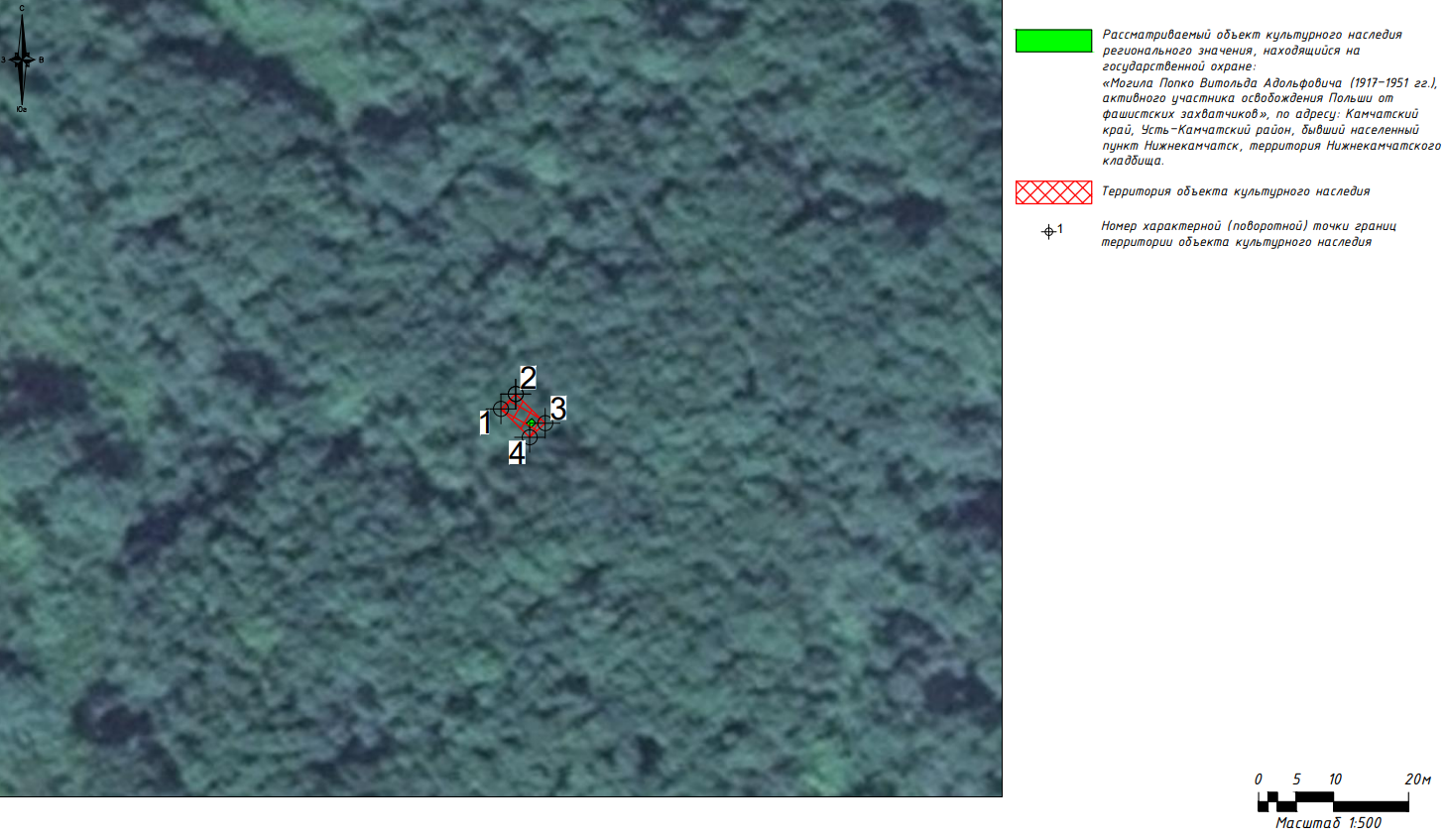 Приложение 2к приказу Службы охраны объектов культурного наследия Камчатского краяот «__» ___ 2023года №  Режим использования территории объекта культурного наследия регионального значения «Могила Попко Витольда Адольфовича (1917-1951 гг.), активного участника освобождения Польши от фашистских захватчиков», расположенного по адресу: Камчатский край, Усть-Камчатский район, бывший населенный пункт Нижнекамчатск, территория Нижнекамчатскго кладбища (далее - Объект)	1. На территории объекта культурного наследия регионального значения «Могила Попко Витольда Адольфовича (1917-1951 гг.), активного участника освобождения Польши от фашистских захватчиков», расположенного по адресу: Камчатский край, Усть-Камчатский район, бывший населенный пункт Нижнекамчатск, территория Нижнекамчатскго кладбища установлен режим использования земель историко-культурного назначения.2. На территории Объекта разрешается:2.1. проведение работ по сохранению Объекта, направленных на обеспечение физической сохранности Объекта, в том числе консервация, ремонт, реставрация, приспособление для современного использования;2.2. ремонт, реконструкция существующих инженерных сетей (коммуникаций);2.3. благоустройство территории;2.4. хозяйственная деятельность, не создающая угрозы повреждения, разрушения, уничтожения Объекта или предмета охраны Объекта и позволяющая обеспечить функционирование объекта культурного наследия в современных условиях;2.5. обеспечение доступа к Объекту;2.6. обеспечение мер пожарной безопасности Объекта;2.7. обеспечение мер экологической безопасности Объекта.3. В границах территории Объекта запрещается:3.1. строительство объектов капитального строительства и увеличение объемно-пространственных характеристик, существующих на территории объекта культурного наследия объектов капитального строительства; проведение земляных, строительных, мелиоративных и иных работ, за исключением работ                по сохранению и восстановлению (регенерации) Объекта или его отдельных элементов, сохранению историко-градостроительной или природной среды Объекта;3.2. деятельность, ведущая к разрушению, искажению внешнего облика Объекта, нарушающая их целостность и создающая угрозу их повреждения, разрушения или уничтожения;3.3. изменение основных характеристик ландшафта, в том числе рельефа, геологической структуры (замена грунта), гидрологического режима территории, за исключением случаев сохранения и восстановления (регенерации) исторической среды объекта культурного наследия;3.4. установка на Объекте и в границах их территории телеантенн, тарелок спутниковой связи и рекламных конструкций;3.5. создание разрушающих вибрационных нагрузок динамическим воздействием на грунты в зоне их взаимодействия с Объектом;3.6. прокладка инженерных коммуникаций, не относящихся к обеспечению использования и облуживания Объекта;3.7. устройство автостоянок.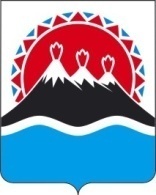 СЛУЖБА ОХРАНЫОБЪЕКТОВ КУЛЬТУРНОГО НАСЛЕДИЯКАМЧАТСКОГО КРАЯПРИКАЗ № Об утверждении границ и режима использования территории объекта культурного наследия регионального значения «Могила Попко Витольда Адольфовича (1917-1951 гг.), активного участника освобождения Польши от фашистских захватчиков» [Должность][горизонтальный штамп подписи 1][ФИО]Номер характерной точкиКоординаты характерных точек МСК-41Координаты характерных точек МСК-41Метод определения Средняя квадратическая погрешность положения характерной точки (Мt), мНомер характерной точкиНовый XНовый YМетод определения Средняя квадратическая погрешность положения характерной точки (Мt), м1924329,121620855,93аналитический0,1 2924331,101620857,90аналитический0,13924327,211620861,82аналитический0,14924325,321620859,75аналитический0,11924329,121620855,93аналитический0,1